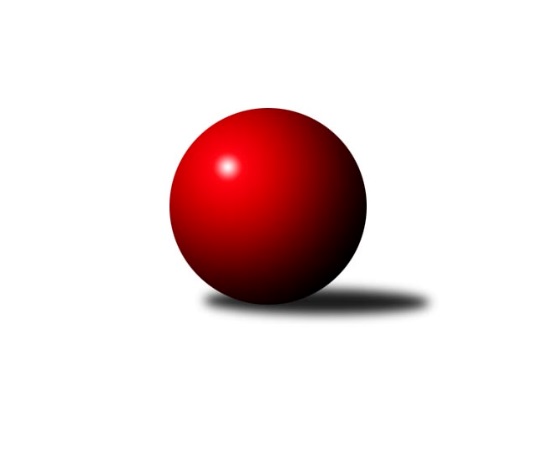 Č.11Ročník 2017/2018	24.5.2024 Východočeská divize 2017/2018Statistika 11. kolaTabulka družstev:		družstvo	záp	výh	rem	proh	skore	sety	průměr	body	plné	dorážka	chyby	1.	SKK České Meziříčí	11	8	1	2	114 : 62 	(72.0 : 60.0)	2582	17	1750	833	25.3	2.	TJ Tesla Pardubice	11	7	2	2	107 : 69 	(69.5 : 62.5)	2682	16	1835	847	26.3	3.	KK Vysoké Mýto	11	7	0	4	102 : 74 	(80.0 : 52.0)	2600	14	1778	822	28.6	4.	SKK Třebechovice p. O.	11	6	2	3	100 : 76 	(76.0 : 56.0)	2626	14	1783	844	22.5	5.	KK Zálabák Smiřice	11	7	0	4	98 : 78 	(76.5 : 55.5)	2708	14	1832	876	29.5	6.	KK Dobruška	11	6	2	3	97 : 79 	(73.0 : 59.0)	2595	14	1769	826	33.9	7.	TJ Dvůr Králové n. L.	11	6	1	4	104 : 72 	(72.5 : 59.5)	2585	13	1783	803	32.8	8.	TJ Červený Kostelec B	11	5	0	6	77 : 99 	(57.5 : 74.5)	2576	10	1759	816	30.5	9.	TJ Lokomotiva Trutnov B	11	4	0	7	82 : 94 	(58.0 : 74.0)	2566	8	1766	799	36.1	10.	TJ Start Rychnov n. Kn. B	11	4	0	7	82 : 94 	(68.0 : 64.0)	2539	8	1760	778	35.3	11.	SKK Vrchlabí B	10	3	1	6	72 : 88 	(48.5 : 71.5)	2602	7	1773	828	34	12.	TJ Nová Paka	10	3	1	6	62 : 98 	(48.0 : 72.0)	2456	7	1726	730	42.7	13.	TJ Jiskra Hylváty	11	2	2	7	67 : 109 	(63.0 : 69.0)	2615	6	1795	820	32.1	14.	TJ Sokol Rybník	11	2	0	9	52 : 124 	(49.5 : 82.5)	2552	4	1758	795	39.8Tabulka doma:		družstvo	záp	výh	rem	proh	skore	sety	průměr	body	maximum	minimum	1.	TJ Tesla Pardubice	6	5	1	0	65 : 31 	(40.5 : 31.5)	2621	11	2658	2595	2.	SKK České Meziříčí	5	5	0	0	64 : 16 	(34.0 : 26.0)	2672	10	2729	2608	3.	KK Vysoké Mýto	5	5	0	0	62 : 18 	(46.0 : 14.0)	2705	10	2767	2638	4.	KK Zálabák Smiřice	6	5	0	1	68 : 28 	(47.5 : 24.5)	2782	10	2832	2701	5.	KK Dobruška	6	5	0	1	60 : 36 	(42.0 : 30.0)	2759	10	2836	2675	6.	TJ Dvůr Králové n. L.	6	4	0	2	64 : 32 	(42.0 : 30.0)	2655	8	2732	2549	7.	SKK Třebechovice p. O.	5	3	2	0	52 : 28 	(39.0 : 21.0)	2614	8	2674	2535	8.	TJ Červený Kostelec B	6	4	0	2	52 : 44 	(33.0 : 39.0)	2613	8	2681	2553	9.	SKK Vrchlabí B	5	3	1	1	46 : 34 	(25.5 : 34.5)	2586	7	2604	2556	10.	TJ Nová Paka	6	3	1	2	49 : 47 	(37.0 : 35.0)	2457	7	2478	2439	11.	TJ Start Rychnov n. Kn. B	5	3	0	2	50 : 30 	(37.0 : 23.0)	2800	6	2834	2758	12.	TJ Lokomotiva Trutnov B	5	3	0	2	50 : 30 	(32.0 : 28.0)	2614	6	2668	2573	13.	TJ Sokol Rybník	5	2	0	3	34 : 46 	(26.5 : 33.5)	2433	4	2477	2346	14.	TJ Jiskra Hylváty	5	1	1	3	35 : 45 	(29.5 : 30.5)	2623	3	2711	2547Tabulka venku:		družstvo	záp	výh	rem	proh	skore	sety	průměr	body	maximum	minimum	1.	SKK České Meziříčí	6	3	1	2	50 : 46 	(38.0 : 34.0)	2568	7	2743	2411	2.	SKK Třebechovice p. O.	6	3	0	3	48 : 48 	(37.0 : 35.0)	2629	6	2756	2501	3.	TJ Tesla Pardubice	5	2	1	2	42 : 38 	(29.0 : 31.0)	2694	5	2815	2577	4.	TJ Dvůr Králové n. L.	5	2	1	2	40 : 40 	(30.5 : 29.5)	2572	5	2647	2502	5.	KK Dobruška	5	1	2	2	37 : 43 	(31.0 : 29.0)	2562	4	2697	2472	6.	KK Vysoké Mýto	6	2	0	4	40 : 56 	(34.0 : 38.0)	2582	4	2726	2407	7.	KK Zálabák Smiřice	5	2	0	3	30 : 50 	(29.0 : 31.0)	2693	4	2840	2515	8.	TJ Jiskra Hylváty	6	1	1	4	32 : 64 	(33.5 : 38.5)	2613	3	2685	2568	9.	TJ Červený Kostelec B	5	1	0	4	25 : 55 	(24.5 : 35.5)	2568	2	2672	2438	10.	TJ Lokomotiva Trutnov B	6	1	0	5	32 : 64 	(26.0 : 46.0)	2558	2	2685	2348	11.	TJ Start Rychnov n. Kn. B	6	1	0	5	32 : 64 	(31.0 : 41.0)	2495	2	2680	2311	12.	SKK Vrchlabí B	5	0	0	5	26 : 54 	(23.0 : 37.0)	2605	0	2668	2548	13.	TJ Nová Paka	4	0	0	4	13 : 51 	(11.0 : 37.0)	2456	0	2564	2351	14.	TJ Sokol Rybník	6	0	0	6	18 : 78 	(23.0 : 49.0)	2572	0	2666	2494Tabulka podzimní části:		družstvo	záp	výh	rem	proh	skore	sety	průměr	body	doma	venku	1.	SKK České Meziříčí	11	8	1	2	114 : 62 	(72.0 : 60.0)	2582	17 	5 	0 	0 	3 	1 	2	2.	TJ Tesla Pardubice	11	7	2	2	107 : 69 	(69.5 : 62.5)	2682	16 	5 	1 	0 	2 	1 	2	3.	KK Vysoké Mýto	11	7	0	4	102 : 74 	(80.0 : 52.0)	2600	14 	5 	0 	0 	2 	0 	4	4.	SKK Třebechovice p. O.	11	6	2	3	100 : 76 	(76.0 : 56.0)	2626	14 	3 	2 	0 	3 	0 	3	5.	KK Zálabák Smiřice	11	7	0	4	98 : 78 	(76.5 : 55.5)	2708	14 	5 	0 	1 	2 	0 	3	6.	KK Dobruška	11	6	2	3	97 : 79 	(73.0 : 59.0)	2595	14 	5 	0 	1 	1 	2 	2	7.	TJ Dvůr Králové n. L.	11	6	1	4	104 : 72 	(72.5 : 59.5)	2585	13 	4 	0 	2 	2 	1 	2	8.	TJ Červený Kostelec B	11	5	0	6	77 : 99 	(57.5 : 74.5)	2576	10 	4 	0 	2 	1 	0 	4	9.	TJ Lokomotiva Trutnov B	11	4	0	7	82 : 94 	(58.0 : 74.0)	2566	8 	3 	0 	2 	1 	0 	5	10.	TJ Start Rychnov n. Kn. B	11	4	0	7	82 : 94 	(68.0 : 64.0)	2539	8 	3 	0 	2 	1 	0 	5	11.	SKK Vrchlabí B	10	3	1	6	72 : 88 	(48.5 : 71.5)	2602	7 	3 	1 	1 	0 	0 	5	12.	TJ Nová Paka	10	3	1	6	62 : 98 	(48.0 : 72.0)	2456	7 	3 	1 	2 	0 	0 	4	13.	TJ Jiskra Hylváty	11	2	2	7	67 : 109 	(63.0 : 69.0)	2615	6 	1 	1 	3 	1 	1 	4	14.	TJ Sokol Rybník	11	2	0	9	52 : 124 	(49.5 : 82.5)	2552	4 	2 	0 	3 	0 	0 	6Tabulka jarní části:		družstvo	záp	výh	rem	proh	skore	sety	průměr	body	doma	venku	1.	SKK Třebechovice p. O.	0	0	0	0	0 : 0 	(0.0 : 0.0)	0	0 	0 	0 	0 	0 	0 	0 	2.	KK Vysoké Mýto	0	0	0	0	0 : 0 	(0.0 : 0.0)	0	0 	0 	0 	0 	0 	0 	0 	3.	TJ Start Rychnov n. Kn. B	0	0	0	0	0 : 0 	(0.0 : 0.0)	0	0 	0 	0 	0 	0 	0 	0 	4.	TJ Lokomotiva Trutnov B	0	0	0	0	0 : 0 	(0.0 : 0.0)	0	0 	0 	0 	0 	0 	0 	0 	5.	TJ Jiskra Hylváty	0	0	0	0	0 : 0 	(0.0 : 0.0)	0	0 	0 	0 	0 	0 	0 	0 	6.	SKK České Meziříčí	0	0	0	0	0 : 0 	(0.0 : 0.0)	0	0 	0 	0 	0 	0 	0 	0 	7.	TJ Nová Paka	0	0	0	0	0 : 0 	(0.0 : 0.0)	0	0 	0 	0 	0 	0 	0 	0 	8.	KK Zálabák Smiřice	0	0	0	0	0 : 0 	(0.0 : 0.0)	0	0 	0 	0 	0 	0 	0 	0 	9.	TJ Tesla Pardubice	0	0	0	0	0 : 0 	(0.0 : 0.0)	0	0 	0 	0 	0 	0 	0 	0 	10.	TJ Červený Kostelec B	0	0	0	0	0 : 0 	(0.0 : 0.0)	0	0 	0 	0 	0 	0 	0 	0 	11.	KK Dobruška	0	0	0	0	0 : 0 	(0.0 : 0.0)	0	0 	0 	0 	0 	0 	0 	0 	12.	SKK Vrchlabí B	0	0	0	0	0 : 0 	(0.0 : 0.0)	0	0 	0 	0 	0 	0 	0 	0 	13.	TJ Dvůr Králové n. L.	0	0	0	0	0 : 0 	(0.0 : 0.0)	0	0 	0 	0 	0 	0 	0 	0 	14.	TJ Sokol Rybník	0	0	0	0	0 : 0 	(0.0 : 0.0)	0	0 	0 	0 	0 	0 	0 	0 Zisk bodů pro družstvo:		jméno hráče	družstvo	body	zápasy	v %	dílčí body	sety	v %	1.	Tomáš Kyndl 	KK Vysoké Mýto  	18	/	11	(82%)		/		(%)	2.	Oldřich Motyčka 	SKK Třebechovice p. O. 	18	/	11	(82%)		/		(%)	3.	Jiří Slavík 	KK Dobruška  	18	/	11	(82%)		/		(%)	4.	Ladislav Lorenc 	SKK České Meziříčí  	16	/	10	(80%)		/		(%)	5.	Michal Talacko 	TJ Tesla Pardubice  	16	/	10	(80%)		/		(%)	6.	Martin Prošvic 	SKK České Meziříčí  	16	/	10	(80%)		/		(%)	7.	Jiří Bek 	SKK Třebechovice p. O. 	16	/	11	(73%)		/		(%)	8.	Petr Janeček 	TJ Dvůr Králové n. L.  	16	/	11	(73%)		/		(%)	9.	Zdeněk Babka 	TJ Lokomotiva Trutnov B 	16	/	11	(73%)		/		(%)	10.	Petr Čermák 	SKK Vrchlabí B 	14	/	9	(78%)		/		(%)	11.	Ladislav Zívr 	TJ Dvůr Králové n. L.  	14	/	10	(70%)		/		(%)	12.	Jiří Pácha 	TJ Start Rychnov n. Kn. B 	14	/	10	(70%)		/		(%)	13.	Jiří Bajer 	TJ Nová Paka  	14	/	10	(70%)		/		(%)	14.	Michal Vlček 	TJ Červený Kostelec B 	14	/	10	(70%)		/		(%)	15.	Petr Linhart 	TJ Červený Kostelec B 	14	/	11	(64%)		/		(%)	16.	Jiří Mochan 	KK Zálabák Smiřice  	14	/	11	(64%)		/		(%)	17.	Martin Kamenický 	KK Zálabák Smiřice  	14	/	11	(64%)		/		(%)	18.	Daniel Stráník 	KK Vysoké Mýto  	14	/	11	(64%)		/		(%)	19.	Milan Vaněk 	TJ Tesla Pardubice  	14	/	11	(64%)		/		(%)	20.	Martin Ivan 	KK Zálabák Smiřice  	14	/	11	(64%)		/		(%)	21.	Jakub Stejskal 	TJ Jiskra Hylváty 	12	/	6	(100%)		/		(%)	22.	David Štěpán 	SKK České Meziříčí  	12	/	9	(67%)		/		(%)	23.	Jaroslav Stráník 	KK Vysoké Mýto  	12	/	9	(67%)		/		(%)	24.	Josef Kupka 	KK Dobruška  	12	/	9	(67%)		/		(%)	25.	Jaroslav Jusko 	TJ Lokomotiva Trutnov B 	12	/	9	(67%)		/		(%)	26.	Lukáš Blažej 	TJ Dvůr Králové n. L.  	12	/	9	(67%)		/		(%)	27.	Michal Šic 	TJ Tesla Pardubice  	12	/	9	(67%)		/		(%)	28.	Luděk Horák 	TJ Dvůr Králové n. L.  	12	/	10	(60%)		/		(%)	29.	Petr Bartoš 	KK Vysoké Mýto  	12	/	10	(60%)		/		(%)	30.	David Hanzlíček 	KK Zálabák Smiřice  	12	/	11	(55%)		/		(%)	31.	Jiří Kmoníček 	TJ Sokol Rybník 	12	/	11	(55%)		/		(%)	32.	Roman Václavek 	KK Dobruška  	12	/	11	(55%)		/		(%)	33.	Jaroslav Jeníček 	TJ Lokomotiva Trutnov B 	10	/	7	(71%)		/		(%)	34.	Zdeněk Kaplan 	TJ Jiskra Hylváty 	10	/	8	(63%)		/		(%)	35.	Matěj Stančík 	TJ Start Rychnov n. Kn. B 	10	/	8	(63%)		/		(%)	36.	Miloš Veigl 	TJ Lokomotiva Trutnov B 	10	/	8	(63%)		/		(%)	37.	Oldřich Krsek 	TJ Start Rychnov n. Kn. B 	10	/	8	(63%)		/		(%)	38.	Jiří Červinka 	TJ Dvůr Králové n. L.  	10	/	9	(56%)		/		(%)	39.	Martin Hubáček 	TJ Tesla Pardubice  	10	/	9	(56%)		/		(%)	40.	Michal Janeček 	KK Zálabák Smiřice  	10	/	10	(50%)		/		(%)	41.	Luděk Moravec 	SKK Třebechovice p. O. 	10	/	10	(50%)		/		(%)	42.	Jan Brouček 	SKK České Meziříčí  	10	/	10	(50%)		/		(%)	43.	Petr Gálus 	TJ Start Rychnov n. Kn. B 	10	/	10	(50%)		/		(%)	44.	Jiří Kout 	TJ Nová Paka  	10	/	10	(50%)		/		(%)	45.	Kamil Vošvrda 	SKK České Meziříčí  	10	/	10	(50%)		/		(%)	46.	Tomáš Műller 	TJ Sokol Rybník 	10	/	11	(45%)		/		(%)	47.	Jakub Seniura 	TJ Start Rychnov n. Kn. B 	10	/	11	(45%)		/		(%)	48.	Miroslav Cupal 	SKK Třebechovice p. O. 	10	/	11	(45%)		/		(%)	49.	Michal Balcar 	KK Dobruška  	10	/	11	(45%)		/		(%)	50.	Milan Vošvrda 	SKK České Meziříčí  	10	/	11	(45%)		/		(%)	51.	Vít Veselý 	TJ Tesla Pardubice  	9	/	10	(45%)		/		(%)	52.	Martin Děkan 	KK Dobruška  	9	/	10	(45%)		/		(%)	53.	Václav Kašpar 	KK Vysoké Mýto  	8	/	4	(100%)		/		(%)	54.	Václav Šmída 	TJ Start Rychnov n. Kn. B 	8	/	7	(57%)		/		(%)	55.	Jan Janeček 	TJ Dvůr Králové n. L.  	8	/	7	(57%)		/		(%)	56.	Marek Zívr 	SKK Vrchlabí B 	8	/	7	(57%)		/		(%)	57.	Milan Ringel 	SKK Vrchlabí B 	8	/	7	(57%)		/		(%)	58.	Zdeněk ml. Mařák 	SKK Třebechovice p. O. 	8	/	10	(40%)		/		(%)	59.	Bedřich Šiška 	TJ Tesla Pardubice  	8	/	10	(40%)		/		(%)	60.	Tomáš Herrman 	TJ Sokol Rybník 	8	/	10	(40%)		/		(%)	61.	Jan Vencl 	TJ Jiskra Hylváty 	8	/	11	(36%)		/		(%)	62.	Jan Králíček 	KK Dobruška  	8	/	11	(36%)		/		(%)	63.	František Adamů st.	TJ Červený Kostelec B 	8	/	11	(36%)		/		(%)	64.	Jaromír Erlebach 	TJ Nová Paka  	7	/	8	(44%)		/		(%)	65.	Jakub Wenzel 	TJ Červený Kostelec B 	7	/	10	(35%)		/		(%)	66.	Milan Januška 	TJ Jiskra Hylváty 	6	/	3	(100%)		/		(%)	67.	Jiří Horáček 	SKK Vrchlabí B 	6	/	5	(60%)		/		(%)	68.	Jan Horáček 	SKK Vrchlabí B 	6	/	6	(50%)		/		(%)	69.	Jiří Zvejška 	KK Vysoké Mýto  	6	/	7	(43%)		/		(%)	70.	Roman Sýs 	SKK Vrchlabí B 	6	/	8	(38%)		/		(%)	71.	Lukáš Műller 	TJ Sokol Rybník 	6	/	9	(33%)		/		(%)	72.	Karel Kratochvíl 	TJ Lokomotiva Trutnov B 	6	/	9	(33%)		/		(%)	73.	Jindřich Kašpar 	TJ Červený Kostelec B 	6	/	9	(33%)		/		(%)	74.	Bohuslav Bajer 	TJ Nová Paka  	6	/	10	(30%)		/		(%)	75.	Dobroslav Lánský 	TJ Nová Paka  	6	/	10	(30%)		/		(%)	76.	Radek Urgela 	KK Zálabák Smiřice  	6	/	11	(27%)		/		(%)	77.	Ondřej Číž 	TJ Sokol Rybník 	6	/	11	(27%)		/		(%)	78.	Martin Štryncl 	TJ Nová Paka  	5	/	10	(25%)		/		(%)	79.	Ladislav Jedlička 	TJ Jiskra Hylváty 	4	/	2	(100%)		/		(%)	80.	Jindřich Brouček 	SKK České Meziříčí  	4	/	4	(50%)		/		(%)	81.	Ondřej Votoček 	SKK Vrchlabí B 	4	/	4	(50%)		/		(%)	82.	Josef Dvořák 	SKK Třebechovice p. O. 	4	/	5	(40%)		/		(%)	83.	Robert Petera 	SKK Třebechovice p. O. 	4	/	7	(29%)		/		(%)	84.	Tomáš Skala 	TJ Jiskra Hylváty 	4	/	8	(25%)		/		(%)	85.	Karel Řehák 	TJ Jiskra Hylváty 	4	/	8	(25%)		/		(%)	86.	Milan Vencl 	TJ Jiskra Hylváty 	4	/	9	(22%)		/		(%)	87.	Tomáš Pražák 	TJ Jiskra Hylváty 	3	/	8	(19%)		/		(%)	88.	Kateřina Šmídová 	TJ Dvůr Králové n. L.  	2	/	1	(100%)		/		(%)	89.	Ladislav Urbánek 	TJ Start Rychnov n. Kn. B 	2	/	1	(100%)		/		(%)	90.	Dalibor Chráska 	TJ Červený Kostelec B 	2	/	1	(100%)		/		(%)	91.	Petr Brandejs 	KK Dobruška  	2	/	1	(100%)		/		(%)	92.	Ondřej Pecza 	KK Vysoké Mýto  	2	/	1	(100%)		/		(%)	93.	Lukáš Trýzna 	SKK Vrchlabí B 	2	/	1	(100%)		/		(%)	94.	David Chaloupka 	TJ Lokomotiva Trutnov B 	2	/	1	(100%)		/		(%)	95.	Miroslav Mejznar 	SKK Vrchlabí B 	2	/	1	(100%)		/		(%)	96.	Eva Kammelová 	TJ Lokomotiva Trutnov B 	2	/	1	(100%)		/		(%)	97.	Josef Glos 	SKK Vrchlabí B 	2	/	1	(100%)		/		(%)	98.	Zdeněk Kejzlar 	TJ Červený Kostelec B 	2	/	1	(100%)		/		(%)	99.	Erik Folta 	TJ Nová Paka  	2	/	2	(50%)		/		(%)	100.	Lukáš Fanc 	KK Dobruška  	2	/	2	(50%)		/		(%)	101.	Josef Prokopec 	TJ Lokomotiva Trutnov B 	2	/	5	(20%)		/		(%)	102.	Ladislav Zemánek 	TJ Tesla Pardubice  	2	/	7	(14%)		/		(%)	103.	Monika Horová 	TJ Dvůr Králové n. L.  	2	/	7	(14%)		/		(%)	104.	Michal Kala 	TJ Start Rychnov n. Kn. B 	2	/	8	(13%)		/		(%)	105.	Pavel Müller 	SKK Vrchlabí B 	2	/	8	(13%)		/		(%)	106.	Aleš Kotek 	TJ Lokomotiva Trutnov B 	2	/	9	(11%)		/		(%)	107.	Marcel Novotný 	TJ Sokol Rybník 	2	/	10	(10%)		/		(%)	108.	Tomáš Kincl 	TJ Červený Kostelec B 	2	/	11	(9%)		/		(%)	109.	Michal Hynek 	KK Vysoké Mýto  	2	/	11	(9%)		/		(%)	110.	Luděk Sukup 	KK Zálabák Smiřice  	0	/	1	(0%)		/		(%)	111.	David Neumann 	TJ Červený Kostelec B 	0	/	1	(0%)		/		(%)	112.	Zdeněk Číž 	TJ Sokol Rybník 	0	/	1	(0%)		/		(%)	113.	Karel Slavík 	TJ Lokomotiva Trutnov B 	0	/	1	(0%)		/		(%)	114.	Michal Jasanský 	KK Vysoké Mýto  	0	/	1	(0%)		/		(%)	115.	Jaroslav Polanský 	KK Vysoké Mýto  	0	/	1	(0%)		/		(%)	116.	Miroslav Šulc 	TJ Dvůr Králové n. L.  	0	/	1	(0%)		/		(%)	117.	Ladislav Kolář 	TJ Jiskra Hylváty 	0	/	2	(0%)		/		(%)	118.	Michal Erben 	SKK Vrchlabí B 	0	/	2	(0%)		/		(%)	119.	Jan Suchý 	TJ Sokol Rybník 	0	/	3	(0%)		/		(%)Průměry na kuželnách:		kuželna	průměr	plné	dorážka	chyby	výkon na hráče	1.	Rychnov nad Kněžnou, 1-4	2758	1871	886	32.7	(459.7)	2.	Dobruška, 1-2	2724	1847	876	28.5	(454.1)	3.	Smiřice, 1-2	2721	1859	862	35.7	(453.6)	4.	Dvůr Králové, 1-2	2642	1789	852	33.4	(440.4)	5.	Vysoké Mýto, 1-2	2636	1800	836	27.0	(439.4)	6.	České Meziříčí, 1-2	2636	1791	845	26.8	(439.4)	7.	Hylváty, 1-2	2626	1778	848	26.5	(437.8)	8.	Č. Kostelec, 1-2	2598	1792	805	36.1	(433.0)	9.	Trutnov, 1-4	2597	1784	812	32.2	(433.0)	10.	Pardubice, 1-2	2589	1774	815	27.4	(431.6)	11.	Vrchlabí, 1-4	2574	1766	807	37.6	(429.0)	12.	Třebechovice, 1-2	2554	1746	808	28.7	(425.7)	13.	Nová Paka, 1-2	2448	1701	747	40.6	(408.1)	14.	TJ Sokol Rybník, 1-2	2432	1668	764	34.6	(405.4)Nejlepší výkony na kuželnách:Rychnov nad Kněžnou, 1-4KK Zálabák Smiřice 	2840	2. kolo	Matěj Stančík 	TJ Start Rychnov n. Kn. B	529	2. koloTJ Start Rychnov n. Kn. B	2834	2. kolo	Jakub Seniura 	TJ Start Rychnov n. Kn. B	524	7. koloTJ Start Rychnov n. Kn. B	2818	4. kolo	Václav Šmída 	TJ Start Rychnov n. Kn. B	523	11. koloTJ Tesla Pardubice 	2806	11. kolo	Václav Šmída 	TJ Start Rychnov n. Kn. B	517	9. koloTJ Start Rychnov n. Kn. B	2795	11. kolo	Martin Ivan 	KK Zálabák Smiřice 	503	2. koloTJ Start Rychnov n. Kn. B	2794	9. kolo	Jakub Seniura 	TJ Start Rychnov n. Kn. B	503	4. koloTJ Start Rychnov n. Kn. B	2758	7. kolo	David Hanzlíček 	KK Zálabák Smiřice 	499	2. koloTJ Jiskra Hylváty	2685	9. kolo	Jakub Seniura 	TJ Start Rychnov n. Kn. B	498	11. koloTJ Lokomotiva Trutnov B	2685	7. kolo	Václav Šmída 	TJ Start Rychnov n. Kn. B	496	2. koloKK Vysoké Mýto 	2567	4. kolo	Vít Veselý 	TJ Tesla Pardubice 	490	11. koloDobruška, 1-2KK Dobruška 	2836	8. kolo	Jiří Slavík 	KK Dobruška 	536	3. koloKK Dobruška 	2787	3. kolo	Jiří Slavík 	KK Dobruška 	513	1. koloKK Dobruška 	2765	5. kolo	Jiří Slavík 	KK Dobruška 	508	8. koloKK Dobruška 	2757	1. kolo	Jiří Kmoníček 	TJ Sokol Rybník	504	5. koloSKK České Meziříčí 	2743	1. kolo	Jiří Slavík 	KK Dobruška 	488	6. koloKK Dobruška 	2736	6. kolo	Martin Děkan 	KK Dobruška 	487	3. koloKK Vysoké Mýto 	2726	10. kolo	Daniel Stráník 	KK Vysoké Mýto 	487	10. koloKK Zálabák Smiřice 	2720	8. kolo	Martin Ivan 	KK Zálabák Smiřice 	487	8. koloKK Dobruška 	2675	10. kolo	Josef Kupka 	KK Dobruška 	483	5. koloTJ Sokol Rybník	2666	5. kolo	Josef Kupka 	KK Dobruška 	483	8. koloSmiřice, 1-2KK Zálabák Smiřice 	2832	5. kolo	Martin Kamenický 	KK Zálabák Smiřice 	514	5. koloKK Zálabák Smiřice 	2827	7. kolo	Jiří Mochan 	KK Zálabák Smiřice 	506	7. koloKK Zálabák Smiřice 	2823	11. kolo	David Hanzlíček 	KK Zálabák Smiřice 	504	7. koloTJ Tesla Pardubice 	2815	7. kolo	Oldřich Motyčka 	SKK Třebechovice p. O.	504	1. koloKK Zálabák Smiřice 	2788	9. kolo	Michal Janeček 	KK Zálabák Smiřice 	496	7. koloSKK Třebechovice p. O.	2756	1. kolo	David Hanzlíček 	KK Zálabák Smiřice 	496	9. koloKK Zálabák Smiřice 	2719	3. kolo	David Hanzlíček 	KK Zálabák Smiřice 	495	11. koloKK Zálabák Smiřice 	2701	1. kolo	Jiří Mochan 	KK Zálabák Smiřice 	491	5. koloSKK Vrchlabí B	2668	9. kolo	Michal Talacko 	TJ Tesla Pardubice 	491	7. koloTJ Lokomotiva Trutnov B	2590	3. kolo	Martin Hubáček 	TJ Tesla Pardubice 	489	7. koloDvůr Králové, 1-2TJ Dvůr Králové n. L. 	2732	10. kolo	Jan Janeček 	TJ Dvůr Králové n. L. 	523	10. koloTJ Dvůr Králové n. L. 	2712	9. kolo	Matěj Stančík 	TJ Start Rychnov n. Kn. B	496	1. koloKK Zálabák Smiřice 	2686	10. kolo	Ladislav Zívr 	TJ Dvůr Králové n. L. 	481	9. koloTJ Start Rychnov n. Kn. B	2680	1. kolo	Ladislav Zívr 	TJ Dvůr Králové n. L. 	478	5. koloTJ Dvůr Králové n. L. 	2667	7. kolo	Martin Ivan 	KK Zálabák Smiřice 	474	10. koloTJ Dvůr Králové n. L. 	2657	5. kolo	Martin Děkan 	KK Dobruška 	473	7. koloSKK České Meziříčí 	2631	3. kolo	Ladislav Zívr 	TJ Dvůr Králové n. L. 	467	7. koloKK Dobruška 	2612	7. kolo	Jakub Seniura 	TJ Start Rychnov n. Kn. B	466	1. koloTJ Dvůr Králové n. L. 	2612	3. kolo	Jiří Slavík 	KK Dobruška 	465	7. koloTJ Sokol Rybník	2608	9. kolo	Ladislav Zívr 	TJ Dvůr Králové n. L. 	464	10. koloVysoké Mýto, 1-2KK Vysoké Mýto 	2767	5. kolo	Petr Bartoš 	KK Vysoké Mýto 	498	5. koloKK Vysoké Mýto 	2726	9. kolo	Václav Kašpar 	KK Vysoké Mýto 	482	3. koloKK Vysoké Mýto 	2716	3. kolo	Jiří Bek 	SKK Třebechovice p. O.	481	3. koloKK Vysoké Mýto 	2679	7. kolo	Tomáš Kyndl 	KK Vysoké Mýto 	481	9. koloKK Vysoké Mýto 	2638	11. kolo	Tomáš Kyndl 	KK Vysoké Mýto 	480	3. koloSKK Třebechovice p. O.	2600	3. kolo	Václav Kašpar 	KK Vysoké Mýto 	476	5. koloTJ Jiskra Hylváty	2596	7. kolo	Jaroslav Stráník 	KK Vysoké Mýto 	476	7. koloTJ Tesla Pardubice 	2586	9. kolo	Ladislav Jedlička 	TJ Jiskra Hylváty	475	7. koloSKK Vrchlabí B	2556	11. kolo	Tomáš Kyndl 	KK Vysoké Mýto 	471	7. koloTJ Lokomotiva Trutnov B	2501	5. kolo	Jaroslav Stráník 	KK Vysoké Mýto 	471	9. koloČeské Meziříčí, 1-2SKK České Meziříčí 	2729	6. kolo	David Štěpán 	SKK České Meziříčí 	494	6. koloKK Vysoké Mýto 	2706	6. kolo	Tomáš Kyndl 	KK Vysoké Mýto 	489	6. koloSKK České Meziříčí 	2698	4. kolo	Zdeněk Kaplan 	TJ Jiskra Hylváty	488	11. koloSKK České Meziříčí 	2685	8. kolo	Jindřich Brouček 	SKK České Meziříčí 	477	4. koloSKK České Meziříčí 	2640	11. kolo	Milan Vošvrda 	SKK České Meziříčí 	471	6. koloTJ Jiskra Hylváty	2630	11. kolo	Daniel Stráník 	KK Vysoké Mýto 	471	6. koloSKK České Meziříčí 	2608	2. kolo	Jan Vencl 	TJ Jiskra Hylváty	470	11. koloTJ Start Rychnov n. Kn. B	2605	8. kolo	David Štěpán 	SKK České Meziříčí 	465	4. koloSKK Vrchlabí B	2548	2. kolo	Kamil Vošvrda 	SKK České Meziříčí 	463	6. koloKK Zálabák Smiřice 	2515	4. kolo	Martin Prošvic 	SKK České Meziříčí 	463	2. koloHylváty, 1-2TJ Jiskra Hylváty	2711	2. kolo	Josef Kupka 	KK Dobruška 	492	2. koloKK Dobruška 	2697	2. kolo	Zdeněk ml. Mařák 	SKK Třebechovice p. O.	491	8. koloTJ Lokomotiva Trutnov B	2649	10. kolo	Jan Králíček 	KK Dobruška 	491	2. koloTJ Jiskra Hylváty	2641	10. kolo	Miloš Veigl 	TJ Lokomotiva Trutnov B	486	10. koloTJ Jiskra Hylváty	2633	6. kolo	Jakub Stejskal 	TJ Jiskra Hylváty	480	10. koloSKK Třebechovice p. O.	2621	8. kolo	Petr Janeček 	TJ Dvůr Králové n. L. 	475	4. koloTJ Dvůr Králové n. L. 	2621	4. kolo	Milan Januška 	TJ Jiskra Hylváty	474	2. koloTJ Jiskra Hylváty	2583	8. kolo	Jakub Stejskal 	TJ Jiskra Hylváty	473	2. koloTJ Nová Paka 	2564	6. kolo	Jiří Slavík 	KK Dobruška 	467	2. koloTJ Jiskra Hylváty	2547	4. kolo	Tomáš Pražák 	TJ Jiskra Hylváty	464	2. koloČ. Kostelec, 1-2KK Zálabák Smiřice 	2705	6. kolo	Petr Linhart 	TJ Červený Kostelec B	481	4. koloTJ Červený Kostelec B	2681	4. kolo	Michal Vlček 	TJ Červený Kostelec B	479	8. koloTJ Červený Kostelec B	2642	6. kolo	Petr Čermák 	SKK Vrchlabí B	469	4. koloTJ Červený Kostelec B	2633	8. kolo	Petr Linhart 	TJ Červený Kostelec B	468	6. koloTJ Červený Kostelec B	2597	1. kolo	Martin Kamenický 	KK Zálabák Smiřice 	468	6. koloKK Vysoké Mýto 	2592	8. kolo	Jiří Mochan 	KK Zálabák Smiřice 	467	6. koloSKK Vrchlabí B	2590	4. kolo	Martin Ivan 	KK Zálabák Smiřice 	465	6. koloTJ Tesla Pardubice 	2577	2. kolo	Jiří Horáček 	SKK Vrchlabí B	462	4. koloTJ Červený Kostelec B	2573	10. kolo	Vít Veselý 	TJ Tesla Pardubice 	458	2. koloTJ Červený Kostelec B	2553	2. kolo	Václav Kašpar 	KK Vysoké Mýto 	457	8. koloTrutnov, 1-4TJ Červený Kostelec B	2672	11. kolo	Miloš Veigl 	TJ Lokomotiva Trutnov B	477	6. koloTJ Lokomotiva Trutnov B	2668	6. kolo	Jaroslav Jusko 	TJ Lokomotiva Trutnov B	476	6. koloSKK Třebechovice p. O.	2661	6. kolo	Jaroslav Jeníček 	TJ Lokomotiva Trutnov B	472	2. koloTJ Dvůr Králové n. L. 	2647	2. kolo	Dalibor Chráska 	TJ Červený Kostelec B	470	11. koloTJ Lokomotiva Trutnov B	2642	9. kolo	Petr Janeček 	TJ Dvůr Králové n. L. 	468	2. koloTJ Lokomotiva Trutnov B	2594	11. kolo	Zdeněk ml. Mařák 	SKK Třebechovice p. O.	464	6. koloTJ Lokomotiva Trutnov B	2593	4. kolo	Jakub Wenzel 	TJ Červený Kostelec B	464	11. koloSKK České Meziříčí 	2576	9. kolo	Jan Brouček 	SKK České Meziříčí 	464	9. koloTJ Lokomotiva Trutnov B	2573	2. kolo	Jaroslav Jeníček 	TJ Lokomotiva Trutnov B	462	11. koloTJ Nová Paka 	2351	4. kolo	David Štěpán 	SKK České Meziříčí 	459	9. koloPardubice, 1-2TJ Tesla Pardubice 	2658	10. kolo	Martin Hubáček 	TJ Tesla Pardubice 	482	6. koloTJ Tesla Pardubice 	2654	6. kolo	Jiří Bajer 	TJ Nová Paka 	472	8. koloSKK Třebechovice p. O.	2632	10. kolo	Ladislav Zemánek 	TJ Tesla Pardubice 	470	3. koloTJ Tesla Pardubice 	2623	1. kolo	Tomáš Pražák 	TJ Jiskra Hylváty	467	1. koloTJ Jiskra Hylváty	2617	1. kolo	Michal Talacko 	TJ Tesla Pardubice 	461	3. koloTJ Tesla Pardubice 	2598	8. kolo	Jakub Stejskal 	TJ Jiskra Hylváty	459	1. koloTJ Tesla Pardubice 	2595	4. kolo	Michal Talacko 	TJ Tesla Pardubice 	458	4. koloTJ Tesla Pardubice 	2595	3. kolo	Michal Talacko 	TJ Tesla Pardubice 	457	10. koloTJ Sokol Rybník	2557	3. kolo	Oldřich Motyčka 	SKK Třebechovice p. O.	456	10. koloKK Dobruška 	2553	4. kolo	Milan Vaněk 	TJ Tesla Pardubice 	455	8. koloVrchlabí, 1-4TJ Tesla Pardubice 	2688	5. kolo	Michal Talacko 	TJ Tesla Pardubice 	495	5. koloSKK Vrchlabí B	2604	8. kolo	Milan Vaněk 	TJ Tesla Pardubice 	485	5. koloSKK Vrchlabí B	2602	1. kolo	Jaroslav Jeníček 	TJ Lokomotiva Trutnov B	483	1. koloSKK Vrchlabí B	2595	7. kolo	Ondřej Votoček 	SKK Vrchlabí B	474	1. koloTJ Dvůr Králové n. L. 	2577	8. kolo	Ladislav Zívr 	TJ Dvůr Králové n. L. 	463	8. koloSKK Vrchlabí B	2574	10. kolo	Jiří Bajer 	TJ Nová Paka 	461	10. koloSKK Vrchlabí B	2572	5. kolo	Marek Zívr 	SKK Vrchlabí B	460	8. koloTJ Lokomotiva Trutnov B	2572	1. kolo	Milan Ringel 	SKK Vrchlabí B	459	7. koloTJ Jiskra Hylváty	2568	3. kolo	Marek Zívr 	SKK Vrchlabí B	454	10. koloSKK Vrchlabí B	2556	3. kolo	Petr Čermák 	SKK Vrchlabí B	452	3. koloTřebechovice, 1-2SKK Třebechovice p. O.	2674	2. kolo	Jiří Bek 	SKK Třebechovice p. O.	493	2. koloSKK Třebechovice p. O.	2671	9. kolo	Oldřich Motyčka 	SKK Třebechovice p. O.	485	9. koloSKK Třebechovice p. O.	2614	5. kolo	Oldřich Krsek 	TJ Start Rychnov n. Kn. B	483	5. koloSKK Třebechovice p. O.	2577	11. kolo	Oldřich Motyčka 	SKK Třebechovice p. O.	480	2. koloTJ Červený Kostelec B	2551	9. kolo	Jiří Bek 	SKK Třebechovice p. O.	475	11. koloSKK České Meziříčí 	2547	7. kolo	Jiří Bek 	SKK Třebechovice p. O.	474	9. koloSKK Třebechovice p. O.	2535	7. kolo	Oldřich Motyčka 	SKK Třebechovice p. O.	474	5. koloTJ Start Rychnov n. Kn. B	2487	5. kolo	Oldřich Motyčka 	SKK Třebechovice p. O.	474	7. koloKK Dobruška 	2472	11. kolo	Oldřich Motyčka 	SKK Třebechovice p. O.	472	11. koloTJ Nová Paka 	2416	2. kolo	Jiří Bek 	SKK Třebechovice p. O.	462	5. koloNová Paka, 1-2TJ Dvůr Králové n. L. 	2511	11. kolo	Daniel Stráník 	KK Vysoké Mýto 	448	1. koloSKK České Meziříčí 	2497	5. kolo	Jiří Bajer 	TJ Nová Paka 	447	1. koloTJ Nová Paka 	2478	1. kolo	Ladislav Zívr 	TJ Dvůr Králové n. L. 	446	11. koloKK Dobruška 	2477	9. kolo	Jiří Slavík 	KK Dobruška 	445	9. koloTJ Nová Paka 	2471	7. kolo	Bohuslav Bajer 	TJ Nová Paka 	444	9. koloTJ Nová Paka 	2455	3. kolo	Ladislav Lorenc 	SKK České Meziříčí 	435	5. koloTJ Nová Paka 	2454	11. kolo	Jaromír Erlebach 	TJ Nová Paka 	434	11. koloTJ Nová Paka 	2443	9. kolo	Jiří Kout 	TJ Nová Paka 	430	7. koloTJ Nová Paka 	2439	5. kolo	Martin Štryncl 	TJ Nová Paka 	430	11. koloTJ Červený Kostelec B	2438	7. kolo	Luděk Horák 	TJ Dvůr Králové n. L. 	430	11. koloTJ Sokol Rybník, 1-2SKK Třebechovice p. O.	2501	4. kolo	Tomáš Műller 	TJ Sokol Rybník	468	2. koloKK Vysoké Mýto 	2496	2. kolo	Jaroslav Stráník 	KK Vysoké Mýto 	458	2. koloTJ Sokol Rybník	2477	2. kolo	Jiří Kmoníček 	TJ Sokol Rybník	456	6. koloTJ Sokol Rybník	2471	6. kolo	Jiří Kmoníček 	TJ Sokol Rybník	451	10. koloTJ Sokol Rybník	2452	4. kolo	Matěj Stančík 	TJ Start Rychnov n. Kn. B	447	6. koloTJ Sokol Rybník	2418	8. kolo	Daniel Stráník 	KK Vysoké Mýto 	446	2. koloSKK České Meziříčí 	2411	10. kolo	Tomáš Műller 	TJ Sokol Rybník	438	8. koloTJ Start Rychnov n. Kn. B	2405	6. kolo	Tomáš Műller 	TJ Sokol Rybník	438	6. koloTJ Lokomotiva Trutnov B	2348	8. kolo	Jaroslav Jeníček 	TJ Lokomotiva Trutnov B	436	8. koloTJ Sokol Rybník	2346	10. kolo	Lukáš Műller 	TJ Sokol Rybník	436	8. koloČetnost výsledků:	9.0 : 7.0	1x	8.0 : 8.0	6x	6.0 : 10.0	6x	4.0 : 12.0	13x	16.0 : 0.0	5x	14.0 : 2.0	10x	12.0 : 4.0	18x	11.0 : 5.0	2x	10.0 : 6.0	16x